Интегрированный урок 1 классфизическая культура +литературное чтение в форме веселых стартов  «Кладовая сказок »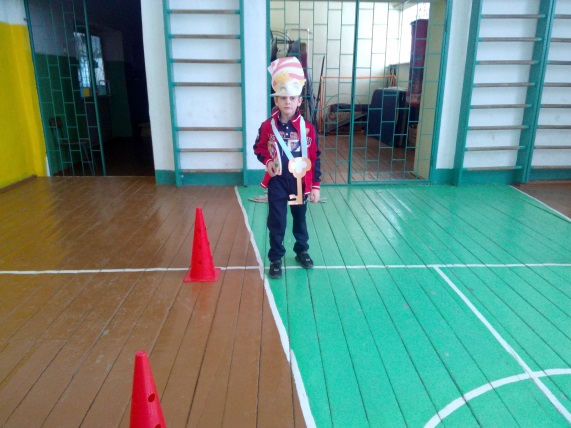 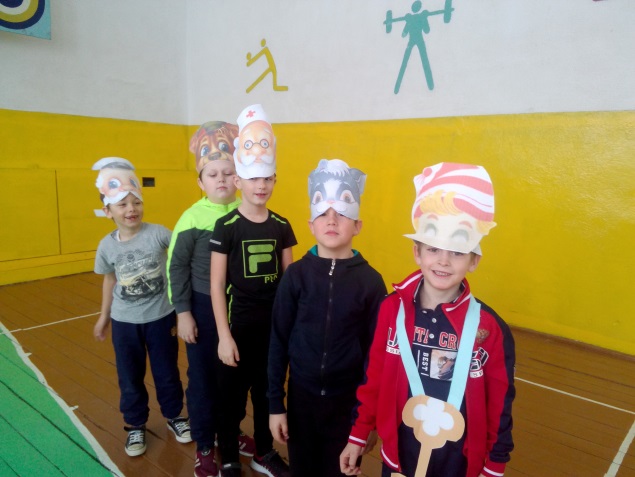 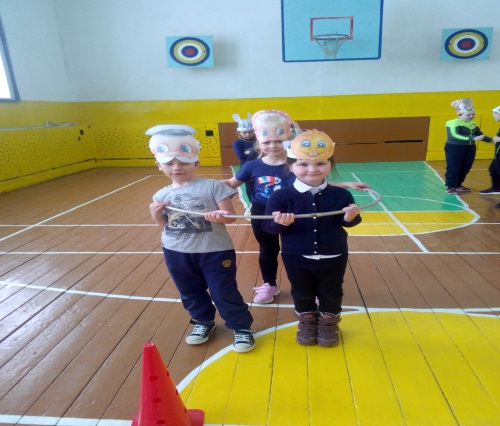 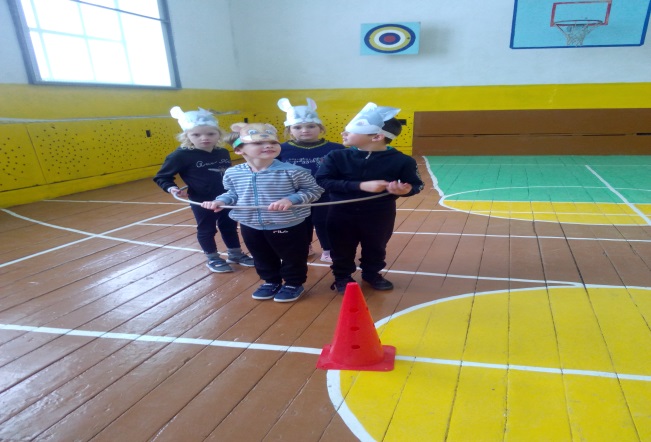 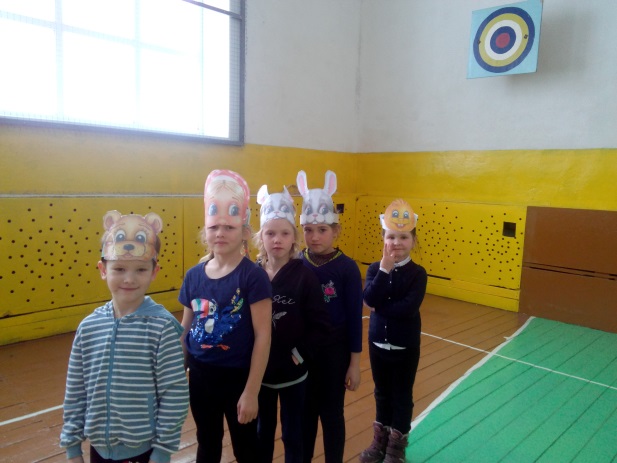 